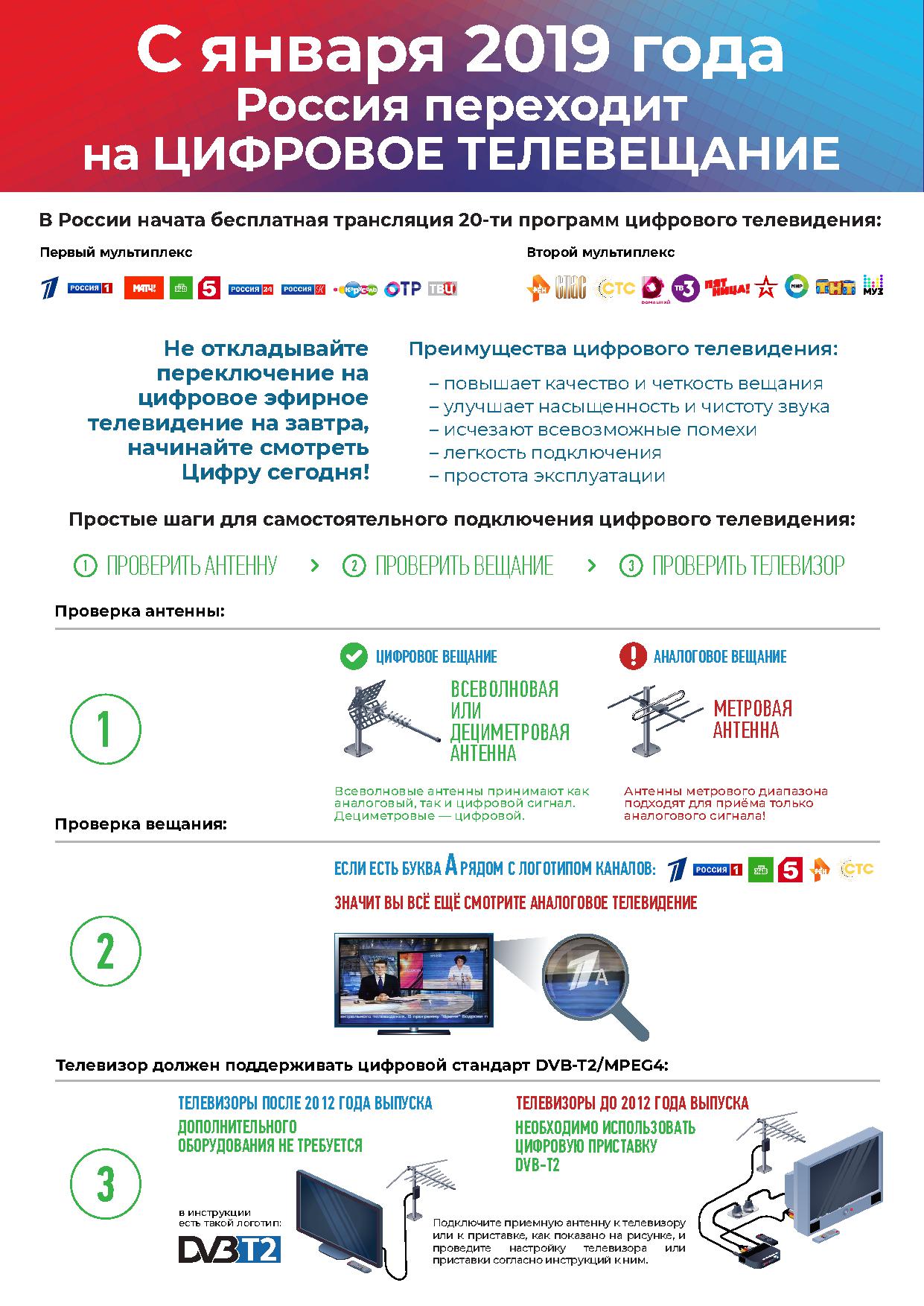 ГОРЯЧАЯ ЛИНИЯ РТРС 8-800-220-20-02ГОРЯЧАЯ ЛИНИЯ РТРС 8-800-220-20-02